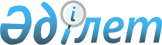 Об утверждении Правил исчисления стажа работы по специальности для работников государственных организаций культуры, государственных архивов, государственных организаций в сфере развития языков и средств массовой информации
					
			Утративший силу
			
			
		
					Приказ Министра культуры и информации Республики Казахстан от 26 ноября 2012 года № 194. Зарегистрирован в Министерстве юстиции Республики Казахстан 26 декабря 2012 года № 8238. Утратил силу приказом Министра культуры и спорта Республики Казахстан от 22 декабря 2016 года № 342 (вводится в действие по истечении десяти календарных дней после дня его первого официального опубликования)
      Сноска. Утратил силу приказом Министра культуры и спорта РК от 22.12.2016 № 342 (вводится в действие по истечении десяти календарных дней после дня его первого официального опубликования).
      В целях реализации подпункта 3) пункта 4 постановления Правительства Республики Казахстан от 29 декабря 2007 года № 1400 "О системе оплаты труда гражданских служащих, работников организаций, содержащихся за счет средств государственного бюджета, работников казенных предприятий", ПРИКАЗЫВАЮ:
      1. Утвердить прилагаемые Правила исчисления стажа работы по специальности для работников государственных организаций культуры, государственных архивов, государственных организаций в сфере развития языков и средств массовой информации.
      2. Юридическому департаменту Министерства культуры и информации Республики Казахстан обеспечить:
      1) государственную регистрацию настоящего приказа в Министерстве юстиции Республики Казахстан и его официальное опубликование;
      2) размещение настоящего приказа на интернет-ресурсе Министерства культуры и информации Республики Казахстан.
      3. Настоящий приказ вводится в действие по истечении десяти календарных дней после его первого официального опубликования. Правила
исчисления стажа работы по специальности для работников
государственных организаций культуры, государственных архивов,
государственных организаций в сфере развития языков и
средств массовой информации
1. Общие положения
      1. Настоящие Правила исчисления стажа работы по специальности для работников государственных организаций культуры, государственных архивов, государственных организаций в сфере развития языков и средств массовой информации (далее - Правила) определяют порядок исчисления стажа работы по специальности для работников государственных организаций культуры, государственных архивов, государственных организаций в сфере развития языков и средств массовой информации.
      2. Стаж работы по специальности, засчитываемый в соответствии с настоящими Правилами, учитывается в календарном исчислении.
      3. Работникам, у которых в течение календарного месяца возникло право на повышение должностного оклада, исчисление должностного оклада с учетом стажа осуществляется со дня возникновения такого права.
      4. Стаж работы по специальности и идентичность специальностей определяется комиссией по установлению трудового стажа, состав которой утверждается руководителем соответствующей государственной организации.
      5. Документы, подтверждающие трудовую деятельность работника для определения стажа работы по специальности, определяются в соответствии с трудовым законодательством.
      6. Решение комиссии об установлении стажа работы по специальности оформляется протоколом и хранится в кадровой службе организации. 2. Порядок исчисления стажа работы по специальности
работников государственных организаций культуры
      7. В стаж работы по специальности засчитывается все время работы по той же специальности в государственных организациях культуры и других организациях, а также включается время:
      1) пребывания на государственной службе по той же специальности;
      2) прохождения действительной воинской службы, а также выполнения интернационального долга, в том числе нахождения военнослужащих в плену, лицами офицерского состава, прапорщиками, мичманами, военнослужащими сверхсрочной службы в Вооруженных Силах, внутренних, пограничных войсках, органах управления и частях гражданской обороны Республики Казахстан и бывшего Союза ССР, в системе органов Комитета национальной безопасности Республики Казахстан и Комитета государственной безопасности СССР, в Службе охраны Президента Республики Казахстан и Республиканской гвардии Республики Казахстан, кроме лиц, уволенных со службы по отрицательным мотивам;
      3) отпуска по беременности и родам, а также время дополнительного отпуска без сохранения заработной платы по уходу за ребенком, предоставленного в соответствии с трудовым законодательством;
      4) осуществления полномочий депутатов Парламента Республики Казахстан, местных представительных органов Республики Казахстан;
      5) работы за границей, если перед направлением за границу работник работал по специальности в государственной организации культуры и в течение двух месяцев со дня возвращения из-за границы, не считая времени переезда, поступил на работу в государственную организацию культуры;
      6) вынужденного прогула при незаконном увольнении и последующем восстановлении на работе;
      7) обучения по направлению государственной организации культуры на курсах по подготовке, переподготовке и повышения квалификации кадров с отрывом от работы;
      8) научной работы в организациях по профилю специальности;
      9) работы на должностях по идентичным специальностям независимо от сферы деятельности (организационно-правовой формы), в которой протекала его трудовая деятельность;
      10) работы на выборных и других ответственных должностях в партийных, профсоюзных и комсомольских органах Казахской ССР и Республики Казахстан до 1 января 1992 года;
      11) время работы в сфере образования и науки на должностях по специальностям, соответствующих профилю работы в организациях культуры. 3. Порядок исчисления стажа работы по специальности
работников государственных архивов
      8. В стаж работы по специальности засчитывается все время работы в государственных архивах, в том числе специальных и ведомственных архивах, а также включается время:
      1) научной работы в организациях в сфере архивоведения, археографии, документоведения;
      2) работы в организациях, связанных с реставрацией архивных, музейных, библиотечных и исторических документов на любых носителях;
      3) работы в организациях, связанных с микрофильмированием, информационными системами, программным обеспечением и фотографированием в области архивного и библиотечного дела;
      4) пребывания на государственной службе по той же специальности;
      5) прохождения действительной воинской службы, а также выполнения интернационального долга, в том числе нахождения военнослужащих в плену, лицами офицерского состава, прапорщиками, мичманами, военнослужащими сверхсрочной службы в Вооруженных Силах, внутренних, пограничных войсках, органах управления и частях гражданской обороны Республики Казахстан и бывшего Союза ССР, в системе органов Комитета национальной безопасности Республики Казахстан и Комитета государственной безопасности СССР, в Службе охраны Президента Республики Казахстан и Республиканской гвардии Республики Казахстан, кроме лиц, уволенных со службы по отрицательным мотивам;
      6) отпуска по беременности и родам, а также время дополнительного отпуска без сохранения заработной платы по уходу за ребенком, предоставленного в соответствии с трудовым законодательством;
      7) осуществления полномочий депутатов Парламента Республики Казахстан, местных представительных органов Республики Казахстан;
      8) вынужденного прогула при незаконном увольнении и последующем восстановлении на работе;
      9) обучения по направлению государственного архива на курсах по подготовке, переподготовке и повышения квалификации кадров с отрывом от работы;
      10) работы на должностях по идентичным специальностям независимо от сферы деятельности (организационно-правовой формы), в которой протекала его трудовая деятельность;
      10-1) время работы в сфере образования на должностях по педагогическим специальностям, соответствующих профилю работы в области архивного дела;
      11) работы на выборных и других ответственных должностях в партийных, профсоюзных и комсомольских органах Казахской ССР и Республики Казахстан до 1 января 1992 года.
      Сноска. Пункт 8 с изменениями, внесенными приказом Министра культуры и информации РК от 15.03.2013 № 55 (вводится в действие по истечении десяти календарных дней после его первого официального опубликования).

  4. Порядок исчисления стажа работы по специальности работников
государственных организаций в сфере развития языков
      9. В стаж работы по специальности засчитывается все время работы в организациях сфере развития языков, педагогической работы в организациях образования, а также включается время:
      1) пребывания на государственной службе по той же специальности;
      2) прохождения действительной воинской службы, а также выполнения интернационального долга, в том числе нахождения военнослужащих в плену, лицами офицерского состава, прапорщиками, мичманами, военнослужащими сверхсрочной службы в Вооруженных Силах, внутренних, пограничных войсках, органах управления и частях гражданской обороны Республики Казахстан и бывшего Союза ССР, в системе органов Комитета национальной безопасности Республики Казахстан и Комитета государственной безопасности СССР, в Службе охраны Президента Республики Казахстан и Республиканской гвардии Республики Казахстан, кроме лиц, уволенных со службы по отрицательным мотивам;
      3) отпуска по беременности и родам, а также время дополнительного отпуска без сохранения заработной платы по уходу за ребенком, предоставленного в соответствии с трудовым законодательством;
      4) осуществления полномочий депутатов Парламента Республики Казахстан, местных представительных органов Республики Казахстан;
      5) вынужденного прогула при незаконном увольнении и последующем восстановлении на работе;
      6) обучения по направлению организаций в сфере развития языков, организаций образования на курсах по подготовке, переподготовке и повышения квалификации кадров с отрывом от работы;
      7) научной работы в организациях по профилю специальности;
      8) работы на должностях по идентичным специальностям независимо от сферы деятельности (организационно-правовой формы), в которой протекала его трудовая деятельность;
      9) работы на выборных и других ответственных должностях в партийных, профсоюзных и комсомольских органах Казахской ССР и Республики Казахстан до 1 января 1992 года. 5. Порядок исчисления стажа работы по специальности работников
государственных организаций средств массовой информации
      10. В стаж работы по специальности засчитывается работа в редакциях средств массовой информации, на теле-, радиоканале, педагогическая работа в организациях образования по специальности журналистика, а также включается время:
      1) работы режиссерско-постановочного и другого вспомогательного персонала на студиях теле-, радиоканала, в организациях кинематографии, кинофикации и кинопроката при наличии высшего или средне-специального образования, либо образования, дающего право на занятие режиссерской, постановочной, операторской и однородной деятельностью;
      2) пребывания на государственной службе по той же специальности;
      3) прохождения действительной воинской службы, а также выполнения интернационального долга, в том числе нахождения военнослужащих в плену, лицами офицерского состава, прапорщиками, мичманами, военнослужащими сверхсрочной службы в Вооруженных Силах, внутренних, пограничных войсках, органах управления и частях гражданской обороны Республики Казахстан и бывшего Союза ССР, в системе органов Комитета национальной безопасности Республики Казахстан и Комитета государственной безопасности СССР, в Службе охраны Президента Республики Казахстан и Республиканской гвардии Республики Казахстан, кроме лиц, уволенных со службы по отрицательным мотивам;
      4) отпуска по беременности и родам, а также время дополнительного отпуска без сохранения заработной платы по уходу за ребенком, предоставленного в соответствии с трудовым законодательством;
      5) осуществления полномочий депутатов Парламента Республики Казахстан, местных представительных органов Республики Казахстан;
      6) вынужденного прогула при незаконном увольнении и последующем восстановлении на работе;
      7) обучения по направлению организаций средств массовой информаций на курсах по подготовке, переподготовке и повышения квалификации кадров с отрывом от работы;
      8) работы на должностях по идентичным специальностям независимо от сферы деятельности (организационно-правовой формы), в которой протекала его трудовая деятельность;
      9) работы в сфере информационных технологий.
					© 2012. РГП на ПХВ «Институт законодательства и правовой информации Республики Казахстан» Министерства юстиции Республики Казахстан
				
Министр
Д. МынбайУтверждены
приказом Министра культуры и информации
Республики Казахстан
от 26 ноября 2012 года № 194